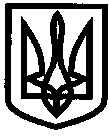 УКРАЇНАУПРАВЛІННЯ ОСВІТИІЗЮМСЬКОЇ МІСЬКОЇ РАДИХАРКІВСЬКОЇ ОБЛАСТІНАКАЗ16.11.2017											№ 545На виконання плану роботи управління освіти Ізюмської міської ради Харківської області на 2017 рік, з метою подальшого удосконалення діяльності управління освіти та закладів освітиНАКАЗУЮ:Провести 27 грудня 2017 року колегію управління освіти Ізюмської міської ради Харківської області.Для підготовки до засідання колегії створити робочу групу у складі: Мартинов Віктор Олександрович, заступник начальника управління освіти;Безкоровайний Олексій Вікторович, заступник начальника управління освіти;Васько Наталія Олександрівна, начальник відділу змісту та якості освіти управління освіти;Золотарьова Наталія Миколаївна,  начальник відділу науково-методичного та інформаційного забезпечення управління освіти;Сергієнко Алла Іванівна, головний спеціаліст відділу змісту та якості освіти управління освіти;Науменко Леонід Іванович, юрист групи з централізованого господарського обслуговування закладів та установ освіти управління освіти.Робочій групі забезпечити роботу і проведення колегії згідно з додатком.Працівникам управління освіти, відповідальним за підготовку питань для розгляду на колегії управління освіти, надати голові колегії матеріали чергового засідання колегії управління освіти на електронному та паперовому носіях:довідку з питань порядку денного засідання колегії з викладенням обґрунтованих висновків і пропозицій;проект рішення колегії із зазначенням виконавців, доручень, термінів виконання;список осіб, які запрошуються на засідання колегії, із зазначенням прізвища, імені, по батькові, посади та місця роботи;довідкові матеріали (розрахунки, статистичні матеріали, звіти, діаграми, таблиці, презентації, тощо), які безпосередньо стосуються порядку денного.До 20.12.2017 Контроль за виконанням даного наказу залишаю за собою.Заступник начальника управління освіти 						В.О. МартиновВаськоЗ наказом управління освіти Ізюмської міської ради Харківської області від 16.11.2017
№ 545 «Про підготовку та проведення колегії управління освіти Ізюмської міської ради Харківської області 27.12.2017» ознайомлені:________________ В.О. Мартинов________________ О.В. Безкоровайний ________________ Н.О. Васько________________ Н.О. Золотарьова________________ А.І. Сергієнко________________ Л.І. НауменкоДодаток 1до наказу управління освіти Ізюмської міської ради Харківської області від 16.11.2017 № 545«Про підготовку та проведення колегії управління освіти Ізюмської міської ради Харківської області 27.12.2017»Перелік заходівщодо проведення колегії управління освіти Ізюмської міської ради Харківської області 27.12.2017Про стан роботи управління освіти Ізюмської міської ради Харківської області зі зверненнями громадян та з питань виконання Закону України «Про засади запобігання і протидії корупції» упродовж 2017 року.Доповідач: Науменко Л.ІПро підсумки вивчення стану роботи з питання додержання вимог законів та інших нормативно-правових актів у галузі освіти в закладах освіти міста у ІІ півріччі 2017 року.  Доповідачі: Мартинов В.О., Васько Н.О.,Сергієнко А.І.Про виконання плану роботи управління освіти Ізюмської міської ради Харківської області на 2017 рік та схвалення плану роботи управління освіти Ізюмської міської ради Харківської області на 2018 рік. Доповідач: Мартинов В.О.Про підвищення якості освітнього процесу в загальноосвітніх навчальних закладах м. Ізюм.Доповідач: Золотарьова Н.М.Про підсумки виконання «Програми розвитку освіти м. Ізюм на 2014-2018 роки».Доповідач: Безкоровайний О.В.Про виконання рішень колегії.Доповідач:Васько Н.О.Про підготовку та проведення колегії управління освіти Ізюмської міської ради Харківської області 27.12.2017 року